就農相談会・就農支援センター入所希望者説明会【開催日時】　令和4年10月16日（日）　　午前１０時～【開催場所】　ＪＡふくおか八女　本店別館会議室（八女市本村422）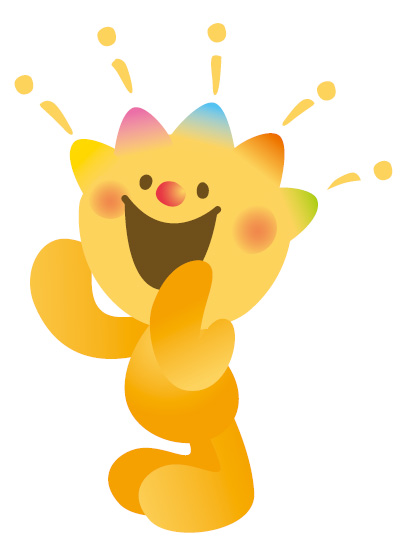 ※八女市福島中学校グランド南側【内　　容】　①就農までのステップについて　　　　　　　②新規就農者育成総合対策事業について　　　　　　　③就農支援センターでの農業研修について　　　　　　　④個別相談⑤就農支援センター見学（希望者のみ）【参加申込】　相談会参加希望の方は、令和4年10月12日（水）までにＪＡふくおか八女農業振興課（松延）までご連絡ください。☎（0943）23-1378※コロナウイルス感染防止対策のため事前の参加申込をお願いいたします。※当日はマスクの着用・検温（体温が37度以上の方は参加できません）にご協力ください。